FOOD PROTECTION MANAGER CERTIFICATIONAn Important Way To Improve Restaurant Food Safety!RESTAURANTS WITH MANAGERS CERTIFIED IN FOOD SAFETY...Each year, 800 outbreaks of foodborne illness occur in the United States and most of these are linked with restaurants. Government agencies and the restaurant industry can use kitchen manager certification to improve food safety in restaurants.WHAT IS KITCHEN MANAGER CERTIFICATION?Certified kitchen managers are restaurant employees with management responsibility who have passed a test to show knowledge of food safety.	TYPICALLY, THEY DO THIS BY:Taking a food safety course  Passing a test given by one of the SIX accredited certification programsNational Registry of Food Safety ProfessionalsNational Restaurant Association-ServSafe Prometric360training.comAbove Training/StateFoodSafety.comThe Always Food Safe Company, LLC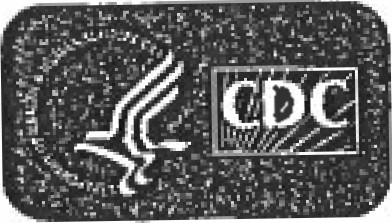 Centers for DiseaseControl and PreventionNational Center for Disease ControlEnvironmental Health csasu.nuAre less likely to have foodborne illness outbreaksHave better food safety practicesHave better ratings and fewer critical violations on their inspections